MATIEREObjectif : Agir sur la matière pour la modelerConsigne : Je colorie la vache en marron puis je  fais des colombins que je  place sur la cage pour représenter les barreaux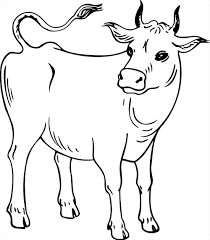 